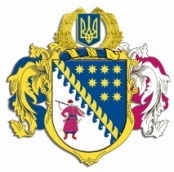 ДНІПРОПЕТРОВСЬКА ОБЛАСНА РАДАVIII СКЛИКАННЯПостійна комісія обласної ради з питань будівництва, транспорту, зв’язку та благоустрою. Дніпро, просп. Олександра Поля, 2, кім. 307ВИСНОВКИ ТА РЕКОМЕНДАЦІЇ № 3/11(п. 3 порядку денного протоколу № 11 від 05 березня 2024 року)Інформацію Дон Є.А. – директора департаменту цифрової трансформації, інформаційних технологій та електронного урядування облдержадміністрації  „Про виконання регіональної програми інформатизації «Дніпропетровщина: цифрова трансформація» на 2023–2025 роки» за 2023 рік, комісією взято до відома та вирішено заслухати звіт щодо виконання завдань регіональної програми інформатизації «Дніпропетровщина: цифрова трансформація» на 2023 – 2025 роки» за 1 квартал 2024 року на черговому засіданні комісії.Голова постійної комісії                                                   О.Є. ЛАВРІНЕНКО